Publicado en  el 17/12/2013 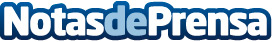 Hardwell,el DJ nº1 en el mundo publicará en España su nuevo single "Dare You ft Matthew Koma" el próximo 23 de DiciembreHardwell, el DJ nº1 en el mundo, según las últimas listas oficiales del TOP100 de DJMAG, lanzará el próximo 23 de Diciembre, su nuevo single Dare You feat. Matthew Koma. En España, Dare You, será editado por Sony Music /LaDans. Dare You está llamado a ser uno de los himnos de la música dance del 2014.Datos de contacto:Sony MusicNota de prensa publicada en: https://www.notasdeprensa.es/hardwellel-dj-n-1-en-el-mundo-publicara-en_1 Categorias: Música http://www.notasdeprensa.es